Clef USB ou autres périphériques externes 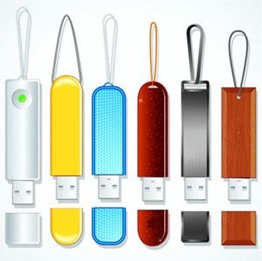 Qu’est- ce qu’un périphérique externe :Un périphérique informatique est un dispositif connecté à un système informatique (ordinateur ou console de jeux) qui ajoute à ce dernier des fonctionnalités.Types de périphériques :On classe généralement les périphériques en deux types :1.Les périphériques d'entrée servent à fournir des informations au système informatique.Exemple :  clavier (frappe de texte), souris (pointage), scanneur (numérisation de documents papier), micro, webcam, etc. 2. Les périphériques de sortie servent à faire sortir des informations du système informatique .Exemple : Écran, imprimante, haut-parleur, etc. *On peut également rencontrer des périphériques d'entrée-sortie qui opèrent dans les deux sens. Exemple : un lecteur de CD-ROM ou une clé USB, par exemple, permettent de stocker des données (sortie). Comment connecter un périphérique externe à l’ordinateur-Les périphériques externes possèdent tous une fiche usb   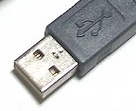 -Cette fiche usb doit être connectée au port usb de l’ordinateur  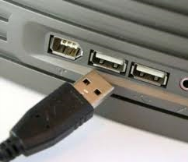 -Une fois la clé USB inséré nous devons attendre que l’ordinateur reconnaisse le périphérique et l’ordinateur ouvrira automatiquement une fenêtre  qui nous donne plusieurs options; nous choisirons : ``OUVRIR LE DOSSIER ET AFFICHER LES FICHIERS`` 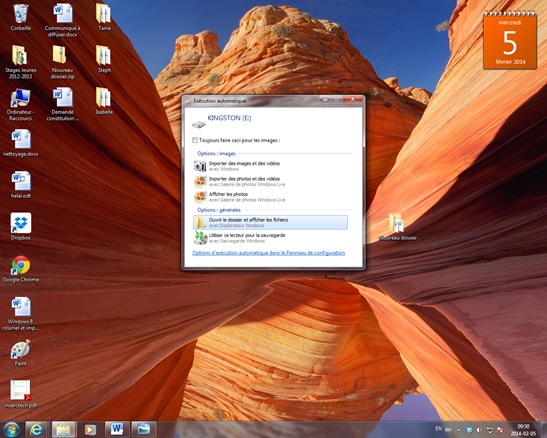 !!! Attention !!!Si la fenêtre ne s’ouvre pas sachez que vous pouvez accéder à votre clef USB en tout temps quand même. Voir les étapes qui suivent :Aller dans ``Menu Démarrer``  et ``Ordinateur``. La fenêtre s’ouvrira :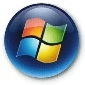 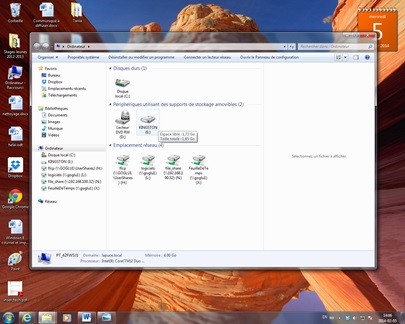 Sous la section ``Périphériques utilisant des supports de stockage amovible`` nous retrouverons notre USB, dans ce cas-ci : ``Kingston``. On double clic et on aura accès aux fichiers qui sont sur la clef :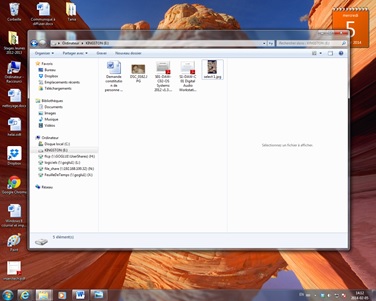 Comment transférer des fichiers de la clef USB à l’ordinateur Une fois la fenêtre  ordinateur-USB ouverte,  on ouvrira une deuxième fenêtre pour l’endroit où on veut transférer nos fichiers. Encore une fois avec le menu ``Démarrer`` Nous aurons donc 2 fenêtres à l’écran et pourrons glisser les fichiers d’une fenêtre à l’autre.*Ainsi, si j’ai des photos sur ma clef USB que je veux transférer  à l’ordinateur et bien j’ouvrirai une fenêtre pour  mon dossier IMAGES, si ce sont des documents Word et bien j’ouvrirai DOCUMENTS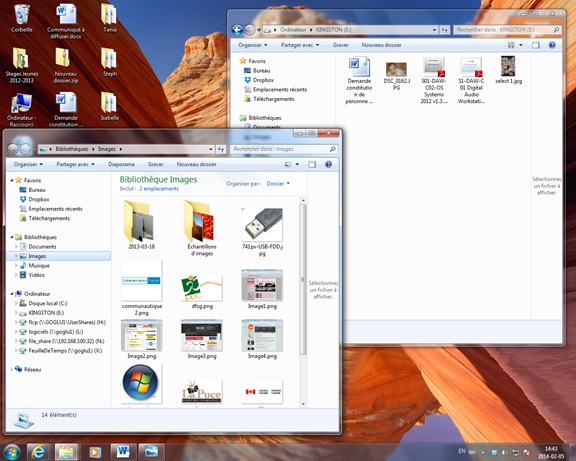 Il ne nous reste qu’à glisser les fichiers d’une fenêtre à l’autre,  soit de l’ordinateur à la clef USB ou de la clef à l’ordinateur.